Look at the picture and say.😊 like/love               ☹ don’t like/dislikeAnswer key:I don’t like/dislike frogs.I like/love ladybirds.I like/love bees.I don’t like/dislike bears.I don’t like/dislike sharks.I like/love dolphins.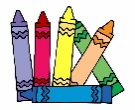 Name: ____________________________    Surname: ____________________________    Nber: ____   Grade/Class: _____Name: ____________________________    Surname: ____________________________    Nber: ____   Grade/Class: _____Name: ____________________________    Surname: ____________________________    Nber: ____   Grade/Class: _____Assessment: _____________________________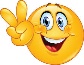 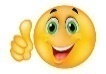 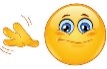 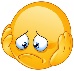 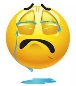 Date: ___________________________________________________    Date: ___________________________________________________    Assessment: _____________________________Teacher’s signature:___________________________Parent’s signature:___________________________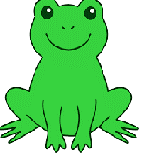 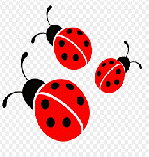 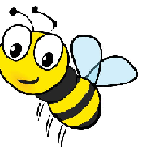 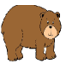 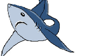 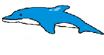 I☹😊😊☹☹😊